الاختبارات الوطنية نافسالاختبارات الوطنية "نافس" تأتي استنادًا إلى تنظيم الهيئة الصادر بقرار مجلس الوزراء الموقر رقم (۱۰۸) وتاريخ ١٤/٢/١٤٤٠هـ والمتضمن "بناء وتنفيذ المقاييس والاختبارات التعليمية كالاختبارات الوطنية في مراحل التعليم العام ذات العلاقة بتقويم التعليم العام". وستسهم الاختبارات الوطنية "نافس" في قياس وتحسين مستوى التحصيل العلمي لطلبة المدارس، وتحفيز التميز المدرسي والتنافس الإيجابي بين المدارس ومكاتب وإدارات التعليم وتنفذ وفق الأدوار التكاملية والتنسيق المتواصل بين وزارة التعليم وهيئة تقويم التعليم والتدريب؛ لتحقيق الأهداف الوطنية وفي مقدمتها مستهدفات رؤية المملكة 0 ٢٠٣ ، وبرنامج تنمية القدرات البشرية أحد برامج رؤية(٢٠٣٠).الهدف من الاختبارات الوطنية نافسالفئة المستهدفةبناءً على الصلاحيات الممنوحة لمديرة المدرسة وبناء ما تقضيه المصلحة العامة، فقد تقرر تشكيل لجنة لمتابعة أعمال الاختبارات الوطنية "نافس" للمرحلتين الابتدائية والمتوسطة للعام الدراسي 1445 ه على النحو التالي :1- تجهيز القاعات وترتيبها.2- توفير كشوف أسماء الطلاب في الفصل المختار للتطبيق، وتوفير معلمين أو ثلاثة للمساعدة في التطبيق.3- التأكد اثناء الاختبار من كتابة الطلاب لجميع البيانات الأساسية السجل المدني-الرقم الوزاري للمدرسة إعطاء وقت للتهيئة والاستراحة بعد كل قسم حسب الجدول الزمني المخصص لكل فصل. ٤ - التأكد من وجود مراقبة + معلمة لكل فصل.5 - تعبئة الاستبانات الخاصة بالمدارس، وبمعلمات العينة المختارة في تخصصات الاختبار القراءة الرياضيات والعلوم)، الاستبانات الخاصة بأولياء أمور الطالبات العينة وحثهم على استكمالها. ٦ - توعية الطالبات وأولياء أمورهم بأهمية الاختبار وحث الطلبة على الأداء الذي يوضح مستواهم الحقيقي في يوم الاختبار بما ينبئ عن أداء المدرسة والمكتب والإدارة في مؤشرات برنامج تنمية القدرات البشرية ومؤشر "ترتيب المدارس" أو أي مؤشرات أداء ذات العلاقة.اجتماع اللجنة (١)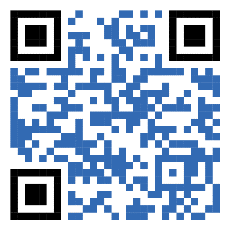 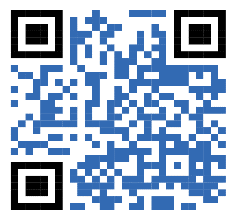 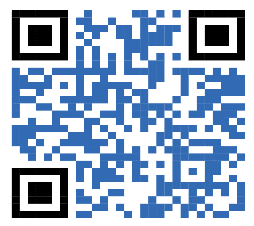 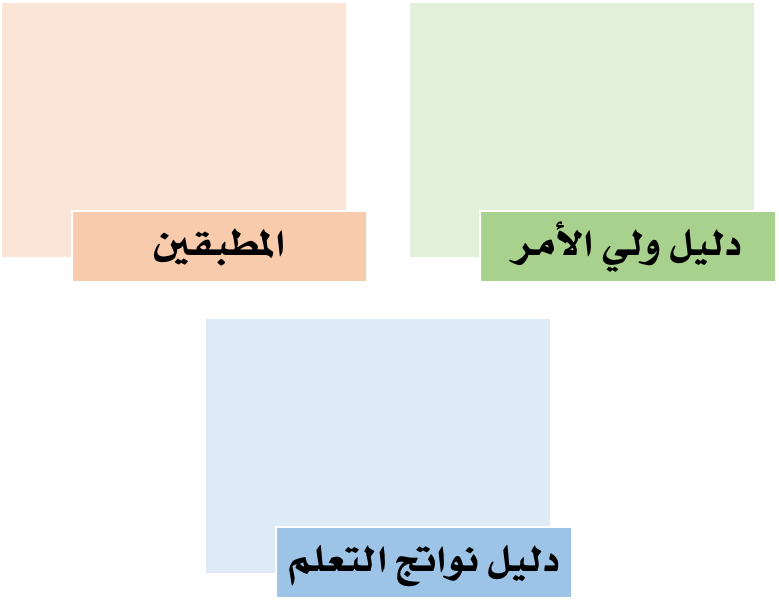 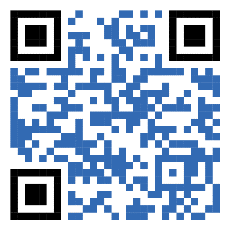 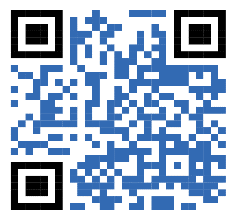 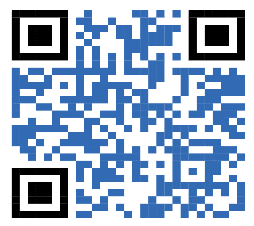 ماسم العضوةوظيفتهصفته في المجلسالتوقيع١مدير المدرسةرئيس٢وكيل الشؤون الطلابينائب الرئيس٣وكيل الشؤون التعليميةعضو٤وكيلة الشؤون الطلابيعضو5الموجه الطلابيعضو٦معلمة (اللغة العربية)/6ب-3معضوة٧معلمة (الرياضيات)3بعضوة٩معلمة (الرياضيات)/6بعضوة٩معلمة (العلوم)-6بعضوة١٠معلمة (العلوم)/3معضوة محضر الاجتماعفي يوم الثلاثاء بتاريخ 3/9/1445ه تم انعقاد اجتماع خاص بلجنة الاختبارات الوطنية نافس لمناقشة جدول الأعمال والذي بدأ بالتعريف بالاختبارات الوطنية نافس  وأهميتها والفئة المستهدفة ، مواعيد الاختبارات، وتوزيع المهام على أعضاء اللجنة وشرح آلية  الاختبارات والاستعداد الاختبارات الوطنية نافس,اليومالثلاثاءالتاريخ2/ 9 / 1445هلجنة/ فريق العملفريق لجنة الاختبارات الوطنية نافسمكان انعقاد الاجتماعمكتب مدير المدرسةموضوع الاجتماعبشأن الاختبارات الوطنية نافس للمرحلة الابتدائية والمتوسطةبشأن الاختبارات الوطنية نافس للمرحلة الابتدائية والمتوسطةبشأن الاختبارات الوطنية نافس للمرحلة الابتدائية والمتوسطةجدول الأعمالجدول الأعمالجدول الأعمال1التعريف بالاختبارات الوطنية (نافس).2توضيح الفئة المستهدفة والمواد المستهدفة3شرح مهام وأدوار أعضاء لجنة الاختبارات الوطنية (نافس).القرارات والتوصيات القرارات والتوصيات القرارات والتوصيات 1البدء بتنفيذ خطة التهيئة للاختبارات الوطنية نافس. 2توعية الطالبات وأولياء الأمور بأهمية الاختبارات الوطنية (نافس) في تقويم التحصيل الدراسي.3 القيام بالمهام المسندة لكل من أعضاء فريق لجنة الاختبارات الوطنية (نافس) حسب الخطة.المنعقد اليومالثلاثاءالتاريخ2 / 9 / 1445هماسم العضوةوظيفتهصفته في المجلسالتوقيع١مدير المدرسةرئيس٢وكيل الشؤون الطلابينائب الرئيس٣وكيل الشؤون التعليميةعضو٤وكيلة الشؤون الطلابيعضو5الموجه الطلابيعضو٦معلمة (اللغة العربية)/6ب-3معضوة٧معلمة (الرياضيات)3بعضوة٩معلمة (الرياضيات)/6بعضوة٩معلمة (العلوم)-6بعضوة١٠معلمة (العلوم)/3معضوةاســــــم البرنامـــــــــجاســــــم البرنامـــــــــجخطة برنامج تهيئة الطلبة للاختبارات الوطنية والدوليةخطة برنامج تهيئة الطلبة للاختبارات الوطنية والدوليةخطة برنامج تهيئة الطلبة للاختبارات الوطنية والدوليةخطة برنامج تهيئة الطلبة للاختبارات الوطنية والدوليةالفصـــــل الدراســــــيالفصـــــل الدراســــــيالفصـــــل الدراســــــيالفصـــــل الدراســــــيالفصـــــل الدراســــــيالأول        الثاني       الثالث   الأول        الثاني       الثالث   الأول        الثاني       الثالث   الأول        الثاني       الثالث   تصنيــــف البرنامـــجتصنيــــف البرنامـــجبرنامج وزاري       برنامج أساسي    برنامج مبتكر  برنامج وزاري       برنامج أساسي    برنامج مبتكر  برنامج وزاري       برنامج أساسي    برنامج مبتكر  برنامج وزاري       برنامج أساسي    برنامج مبتكر  المجـــــال الإرشــــــاديالمجـــــال الإرشــــــاديالمجـــــال الإرشــــــاديالمجـــــال الإرشــــــاديالمجـــــال الإرشــــــاديالنفسي    التربوي    الاجتماعي     المهنيالنفسي    التربوي    الاجتماعي     المهنيالنفسي    التربوي    الاجتماعي     المهنيالنفسي    التربوي    الاجتماعي     المهنيالفئــــــة المستهدفــــةالفئــــــة المستهدفــــةالصف: الثالث-السادس ابتدائي-الثالث المتوسطالصف: الثالث-السادس ابتدائي-الثالث المتوسطالصف: الثالث-السادس ابتدائي-الثالث المتوسطالفئــــة المستهدفــــةالفئــــة المستهدفــــةالفئــــة المستهدفــــةالفئــــة المستهدفــــةبناتتاريـــــخ التنفيـــــــــذتاريـــــخ التنفيـــــــــذتاريـــــخ التنفيـــــــــذ22/09/١٤٤٥ هـ22/09/١٤٤٥ هـالمرحلـــة الدراسيـــــةالمرحلـــة الدراسيـــــةالابتدائية   المتوسطةالابتدائية   المتوسطةالابتدائية   المتوسطةالجهة المنفذةالجهة المنفذةالجهة المنفذةمدرسة الصالحيةمدرسة الصالحيةأهداف البرنامجأهداف البرنامجأهداف البرنامجأهداف البرنامجأهداف البرنامجأهداف البرنامجأهداف البرنامجمؤشرات تحقق الأهدافمؤشرات تحقق الأهدافمؤشرات تحقق الأهدافمؤشرات تحقق الأهدافمؤشرات تحقق الأهدافمؤشرات تحقق الأهدافمؤشرات تحقق الأهدافمؤشرات تحقق الأهداف1تقويم المعرفة لدى الطالبات ومعرفة مستوياتها.تقويم المعرفة لدى الطالبات ومعرفة مستوياتها.تقويم المعرفة لدى الطالبات ومعرفة مستوياتها.تقويم المعرفة لدى الطالبات ومعرفة مستوياتها.تقويم المعرفة لدى الطالبات ومعرفة مستوياتها.تقويم المعرفة لدى الطالبات ومعرفة مستوياتها.1ارتفاع نسبة نتائج الطالبات في الاختبارات.ارتفاع نسبة نتائج الطالبات في الاختبارات.ارتفاع نسبة نتائج الطالبات في الاختبارات.ارتفاع نسبة نتائج الطالبات في الاختبارات.ارتفاع نسبة نتائج الطالبات في الاختبارات.ارتفاع نسبة نتائج الطالبات في الاختبارات.ارتفاع نسبة نتائج الطالبات في الاختبارات.2تعزيز وصقل المهارات لدى الطالبات.تعزيز وصقل المهارات لدى الطالبات.تعزيز وصقل المهارات لدى الطالبات.تعزيز وصقل المهارات لدى الطالبات.تعزيز وصقل المهارات لدى الطالبات.تعزيز وصقل المهارات لدى الطالبات.2ظهور اتجاه إيجابي لدى الطالبات وأولياء أمورهم نحو الاختبارات.ظهور اتجاه إيجابي لدى الطالبات وأولياء أمورهم نحو الاختبارات.ظهور اتجاه إيجابي لدى الطالبات وأولياء أمورهم نحو الاختبارات.ظهور اتجاه إيجابي لدى الطالبات وأولياء أمورهم نحو الاختبارات.ظهور اتجاه إيجابي لدى الطالبات وأولياء أمورهم نحو الاختبارات.ظهور اتجاه إيجابي لدى الطالبات وأولياء أمورهم نحو الاختبارات.ظهور اتجاه إيجابي لدى الطالبات وأولياء أمورهم نحو الاختبارات.3معرفة الاتجاهات التي تعكس التغيرات الحالية في المقررات التعليمية.معرفة الاتجاهات التي تعكس التغيرات الحالية في المقررات التعليمية.معرفة الاتجاهات التي تعكس التغيرات الحالية في المقررات التعليمية.معرفة الاتجاهات التي تعكس التغيرات الحالية في المقررات التعليمية.معرفة الاتجاهات التي تعكس التغيرات الحالية في المقررات التعليمية.معرفة الاتجاهات التي تعكس التغيرات الحالية في المقررات التعليمية.3زيادة اهتمام الطالبات بالاختبارات وكثرة الاستفسار عنها.زيادة اهتمام الطالبات بالاختبارات وكثرة الاستفسار عنها.زيادة اهتمام الطالبات بالاختبارات وكثرة الاستفسار عنها.زيادة اهتمام الطالبات بالاختبارات وكثرة الاستفسار عنها.زيادة اهتمام الطالبات بالاختبارات وكثرة الاستفسار عنها.زيادة اهتمام الطالبات بالاختبارات وكثرة الاستفسار عنها.زيادة اهتمام الطالبات بالاختبارات وكثرة الاستفسار عنها.4قياس قدرة الطالبات لتوظيف المعرفة في المواقف الحياتية اليومية التي يتعرض لها في المدرسة والبيت والمجتمع.قياس قدرة الطالبات لتوظيف المعرفة في المواقف الحياتية اليومية التي يتعرض لها في المدرسة والبيت والمجتمع.قياس قدرة الطالبات لتوظيف المعرفة في المواقف الحياتية اليومية التي يتعرض لها في المدرسة والبيت والمجتمع.قياس قدرة الطالبات لتوظيف المعرفة في المواقف الحياتية اليومية التي يتعرض لها في المدرسة والبيت والمجتمع.قياس قدرة الطالبات لتوظيف المعرفة في المواقف الحياتية اليومية التي يتعرض لها في المدرسة والبيت والمجتمع.قياس قدرة الطالبات لتوظيف المعرفة في المواقف الحياتية اليومية التي يتعرض لها في المدرسة والبيت والمجتمع.الإجراءات التنفيذية للبرنامج:الإجراءات التنفيذية للبرنامج:الإجراءات التنفيذية للبرنامج:الإجراءات التنفيذية للبرنامج:الإجراءات التنفيذية للبرنامج:الإجراءات التنفيذية للبرنامج:الإجراءات التنفيذية للبرنامج:الإجراءات التنفيذية للبرنامج:الإجراءات التنفيذية للبرنامج:الإجراءات التنفيذية للبرنامج:الإجراءات التنفيذية للبرنامج:الإجراءات التنفيذية للبرنامج:الإجراءات التنفيذية للبرنامج:الإجراءات التنفيذية للبرنامج:الإجراءات التنفيذية للبرنامج:مالإجراءالإجراءالمشارك والمهمةالمشارك والمهمةالمشارك والمهمةالمشارك والمهمةالمشارك والمهمةالمشارك والمهمةالمشارك والمهمةالمشارك والمهمةالمشارك والمهمةتاريخ التنفيذتاريخ التنفيذشواهد التنفيذمالإجراءالإجراءالمشاركالمهمةالمهمةالمهمةالمهمةالمهمةالمهمةالمهمةالمهمةتاريخ التنفيذتاريخ التنفيذشواهد التنفيذ1تكوين لجنة البرنامج وإعدادهتكوين لجنة البرنامج وإعدادهإدارة المدرسةتكوين لجنة البرنامج بقرار، اختيار أعضاء اللجنة ، وتوزيع المهام في البرنامجتكوين لجنة البرنامج بقرار، اختيار أعضاء اللجنة ، وتوزيع المهام في البرنامجتكوين لجنة البرنامج بقرار، اختيار أعضاء اللجنة ، وتوزيع المهام في البرنامجتكوين لجنة البرنامج بقرار، اختيار أعضاء اللجنة ، وتوزيع المهام في البرنامجتكوين لجنة البرنامج بقرار، اختيار أعضاء اللجنة ، وتوزيع المهام في البرنامجتكوين لجنة البرنامج بقرار، اختيار أعضاء اللجنة ، وتوزيع المهام في البرنامجتكوين لجنة البرنامج بقرار، اختيار أعضاء اللجنة ، وتوزيع المهام في البرنامجتكوين لجنة البرنامج بقرار، اختيار أعضاء اللجنة ، وتوزيع المهام في البرنامج2/09/١٤٤٥ هـ2/09/١٤٤٥ هـقرار (تشكيل اللجنة + المهام) خطابات التكليف2عقد لقاء بالطالبات وأولياء أمورهمعقد لقاء بالطالبات وأولياء أمورهمالموجهة الطلابية/ وكيلة شؤون الطالباتتنفيذ لقاء توضيح آلية الاختبار وأهدافه وأهميتهتنفيذ لقاء توضيح آلية الاختبار وأهدافه وأهميتهتنفيذ لقاء توضيح آلية الاختبار وأهدافه وأهميتهتنفيذ لقاء توضيح آلية الاختبار وأهدافه وأهميتهتنفيذ لقاء توضيح آلية الاختبار وأهدافه وأهميتهتنفيذ لقاء توضيح آلية الاختبار وأهدافه وأهميتهتنفيذ لقاء توضيح آلية الاختبار وأهدافه وأهميتهتنفيذ لقاء توضيح آلية الاختبار وأهدافه وأهميتهالفصل الدراسي الثالثالفصل الدراسي الثالثفقرات اللقاءصور فوتوغرافية3توزيع النشرات والكتيبات ومقاطع الفيديوتوزيع النشرات والكتيبات ومقاطع الفيديوالموجهة الطلابيةتوعية أولياء الأمور والطالبات بأهمية الاختبارات الوطنية.توزيع النشرات والمطويات ورقياً أو عن بُعد عبر تطبيقات التواصل الاجتماعي الرسمية والمتاحة، تفعيل الشاشات في المدرسةتوعية أولياء الأمور والطالبات بأهمية الاختبارات الوطنية.توزيع النشرات والمطويات ورقياً أو عن بُعد عبر تطبيقات التواصل الاجتماعي الرسمية والمتاحة، تفعيل الشاشات في المدرسةتوعية أولياء الأمور والطالبات بأهمية الاختبارات الوطنية.توزيع النشرات والمطويات ورقياً أو عن بُعد عبر تطبيقات التواصل الاجتماعي الرسمية والمتاحة، تفعيل الشاشات في المدرسةتوعية أولياء الأمور والطالبات بأهمية الاختبارات الوطنية.توزيع النشرات والمطويات ورقياً أو عن بُعد عبر تطبيقات التواصل الاجتماعي الرسمية والمتاحة، تفعيل الشاشات في المدرسةتوعية أولياء الأمور والطالبات بأهمية الاختبارات الوطنية.توزيع النشرات والمطويات ورقياً أو عن بُعد عبر تطبيقات التواصل الاجتماعي الرسمية والمتاحة، تفعيل الشاشات في المدرسةتوعية أولياء الأمور والطالبات بأهمية الاختبارات الوطنية.توزيع النشرات والمطويات ورقياً أو عن بُعد عبر تطبيقات التواصل الاجتماعي الرسمية والمتاحة، تفعيل الشاشات في المدرسةتوعية أولياء الأمور والطالبات بأهمية الاختبارات الوطنية.توزيع النشرات والمطويات ورقياً أو عن بُعد عبر تطبيقات التواصل الاجتماعي الرسمية والمتاحة، تفعيل الشاشات في المدرسةتوعية أولياء الأمور والطالبات بأهمية الاختبارات الوطنية.توزيع النشرات والمطويات ورقياً أو عن بُعد عبر تطبيقات التواصل الاجتماعي الرسمية والمتاحة، تفعيل الشاشات في المدرسةالفصل الدراسي الثالثالفصل الدراسي الثالثتصوير فوتوغرافي4تعزيز المهارات الأكاديمية للطلبة المستهدفينتعزيز المهارات الأكاديمية للطلبة المستهدفينمعلمي المواد المستهدفةتضمين المهارات الأساسية في العملية التعليمية وتفعيلها في عدة قوالب (مسابقات، بحث علمي، تعلم ذاتي، تدريب مصغر، أسئلة مهارات تفكير عليا قصيره نهاية الحصة، تعلم أقران...........) أرفاق الشواهدتضمين المهارات الأساسية في العملية التعليمية وتفعيلها في عدة قوالب (مسابقات، بحث علمي، تعلم ذاتي، تدريب مصغر، أسئلة مهارات تفكير عليا قصيره نهاية الحصة، تعلم أقران...........) أرفاق الشواهدتضمين المهارات الأساسية في العملية التعليمية وتفعيلها في عدة قوالب (مسابقات، بحث علمي، تعلم ذاتي، تدريب مصغر، أسئلة مهارات تفكير عليا قصيره نهاية الحصة، تعلم أقران...........) أرفاق الشواهدتضمين المهارات الأساسية في العملية التعليمية وتفعيلها في عدة قوالب (مسابقات، بحث علمي، تعلم ذاتي، تدريب مصغر، أسئلة مهارات تفكير عليا قصيره نهاية الحصة، تعلم أقران...........) أرفاق الشواهدتضمين المهارات الأساسية في العملية التعليمية وتفعيلها في عدة قوالب (مسابقات، بحث علمي، تعلم ذاتي، تدريب مصغر، أسئلة مهارات تفكير عليا قصيره نهاية الحصة، تعلم أقران...........) أرفاق الشواهدتضمين المهارات الأساسية في العملية التعليمية وتفعيلها في عدة قوالب (مسابقات، بحث علمي، تعلم ذاتي، تدريب مصغر، أسئلة مهارات تفكير عليا قصيره نهاية الحصة، تعلم أقران...........) أرفاق الشواهدتضمين المهارات الأساسية في العملية التعليمية وتفعيلها في عدة قوالب (مسابقات، بحث علمي، تعلم ذاتي، تدريب مصغر، أسئلة مهارات تفكير عليا قصيره نهاية الحصة، تعلم أقران...........) أرفاق الشواهدتضمين المهارات الأساسية في العملية التعليمية وتفعيلها في عدة قوالب (مسابقات، بحث علمي، تعلم ذاتي، تدريب مصغر، أسئلة مهارات تفكير عليا قصيره نهاية الحصة، تعلم أقران...........) أرفاق الشواهدالفصل الدراسي الثالثالفصل الدراسي الثالثتصوير فوتوغرافي + الحصص المقررةمالاسمالتوقيع1234567